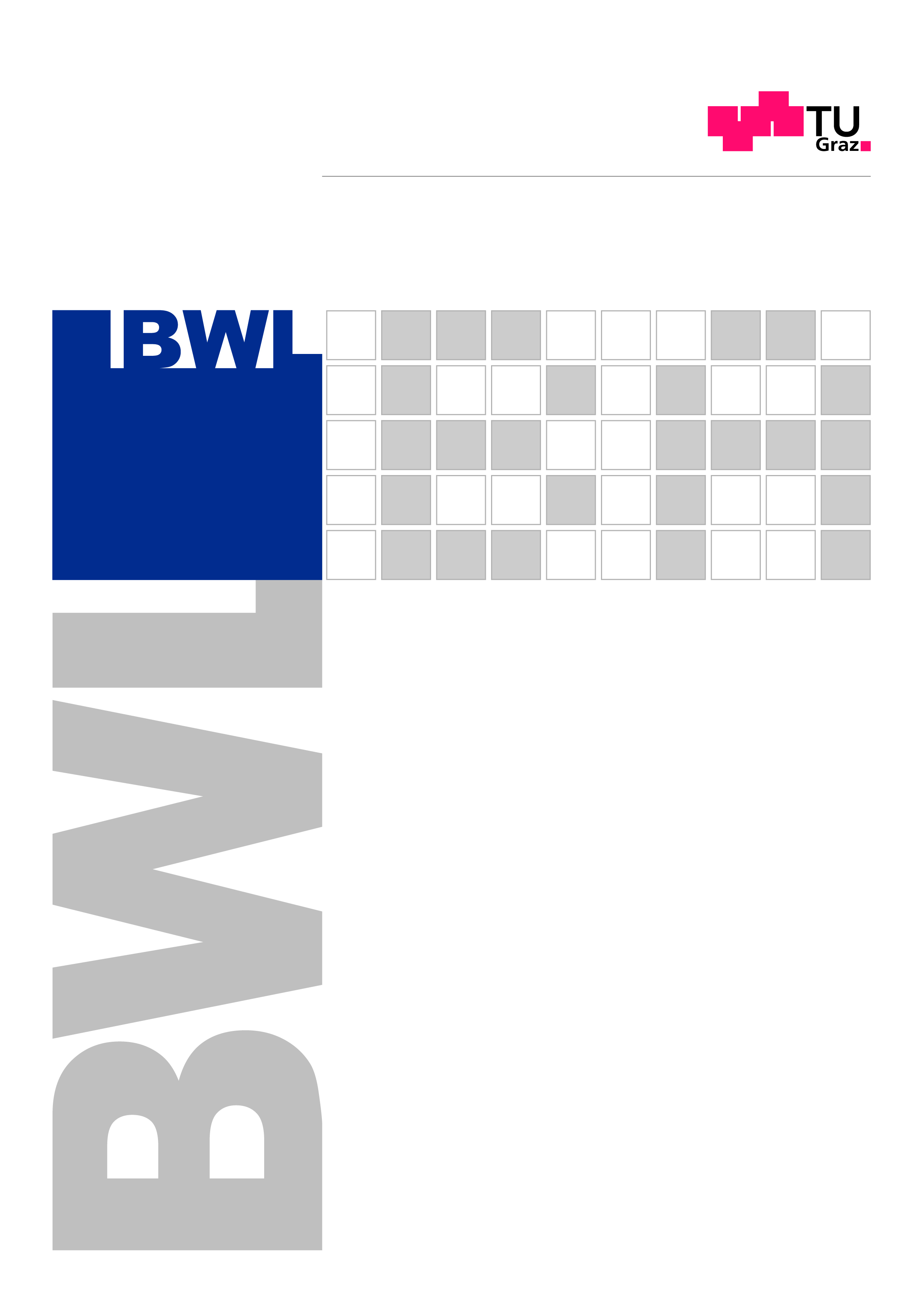 BachelorarbeitsauftragAusgangssituationZiele der BachelorarbeitAufgabenstellungUntersuchungsbereichGrundlagenVorgehensschemaForm des ErgebnissesBerichtwesenBetreuungZeitdauerAdministrationad 1.) Ausgangssituationad 2.) Ziele der Bachelorarbeit ad 3.) Aufgabenstellungad 4.) Untersuchungsbereichad 5.) Grundlagen	Fachbücher, Fachzeitschriften (Papers), Onlinequellen etc. 
(weitere Informationen hierzu entnehmen Sie bitte der BWL- Homepage)ad 6.) VorgehensschemaBeginn der Arbeit:	KWErste Zwischenpräsentation:	KWEndpräsentation:	KWVoraussichtliches Ende der Arbeit: 	KWad 7.) Form des Ergebnisses	Gebundene Bachelorarbeitad 8.) Berichtswesen		Laufende Zwischenberichte (alle 2 Wochen)ad 9.) Betreuung			Unternehmung:					TU Graz, BWL: ad 10.) Zeitdauer			Dauer der Arbeit:			        ca. 4 MonateDatum:	Unterschrift der/des Betreuerin/s	Unterschrift der/des Studentin/s